Gusford Primary School 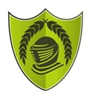 Reading Long Term PlanAutumn 1Autumn 2Spring 1Spring 2Summer 1Summer 2NurseryThe Gingerbread Man/Leaf ManPoetry/The Train RideThe Three Little Pigs/We're Going on a Bear HuntPoetry/The Very Hungry CaterpillarThe Three Billy Goats Gruff/PeepoPoetry/I Love Me!ReceptionGoldilocks and the Three Bears/Owl Babies Poetry/Pumpkin SoupHow to Catch a Star/The Lunar New YearPoetry/The Gruffalo Jack and the Beanstalk/Look Up!Poetry/Mr Gumpy's OutingYear 1Books by Julia DonaldsonBooks by Mick Inkpen + Nick Butterworth linking to weather, journeys, celebrations and ChristmasTraditional Stories/Classic Picture Books including The Tiger Who Came to Tea, Elmer, Dogger, Where the Wild Things AreEnchanted Wood - Enid Blyton Clever Polly and the Stupid Wolf - Catherine StorrBeatrix Potter/100 Best Poems for ChildrenYear 2Too Small Tola - Atinuke and Onyinye Iwu (Compassion and generosity)The Christmasaurus - Tom Fletcher (Seasonal/magical adventure)Fantastic Mr Fox - Roald Dahl (Classic)The Hodgeheg - Dick King Smith (Real life situations)The Butterfly Lion - Michael Morpurgo (Classic)A Chase in Time - Sally Nichols (Historical links action/suspense)Year 3The Wild Way Home - Sophie Kirtley/Stone Age Boy - Satoshi Kitamura (Historical link/social)The Sheep Pig - Dick King-Smith (Peril story)The Highland Falcon Thief - MG Lennard & Sam Sedgman (Suspense/mystery)The Iron Man - Ted Hughes (Classic)The Heart Scarab - Saviour Pirotta (Myths and legends)Matilda - Roald Dahl (Classic/social)Year 4Firework Maker's Daughter - Philip Pullman (Quest fiction)Varjak Paw - S F Said (Peril and adventure)Charlie and the Chocolate Factory - Roald Dahl (Love story/classic)The Girl Who Stole an Elephant - Nazrana Farook (Hero/adventure story)Beowulf - Michael Morpurgo (Classic)A Pinch of Magic - Michelle Harrison (Imaginative story)Year 5The Boy in the Tower - Polly Ho-Yen (Multicultural/science fiction)War Horse - Michael Morpurgo (War story/hope)The Boy at the Back of the Class - Onjali Q. Rauf (Fiction/race/inclusion)Darwin's Dragon - Lindsay Galvin (Historical fiction/biographical)The Nowhere Emporium - Ross MacKenzie (Fantasy fiction)The Highwayman - Alfred Noyes (Poetic fiction/performance/classic)Year 6Holes - Louis Sachar (Personal journey fiction/dual story)Freedom - Catherine Johnson (Adventure story/hope/culture/racism)Island at the End of Everything - Kiran Millwood Hargrave (Fictional story/family relationships)Goodnight Mr Tom - Michelle Magorian (War story/hope)Goodnight Mr Tom - Michelle Magorian (War story/hope)The Tempest - William Shakespeare (Classic/performance poetry)